附件2：仓储业统计报表及指标解释企业名称：组织机构代码：□□□□□□□□-□              20  年度填表人：        联系电话：            传真：            邮箱：        填报日期： 201  年  月  日说明：填报对象为主要从事仓储配送经营活动的法人企业（含商贸流通企业投资的法人企业）与自营仓储配送业务的商贸流通企业。快递企业、运输企业（含零担运输）不纳入统计范围。指标解释机械化作业率：以装卸、堆码、分拣等作业中使用机械的作业量为依据。机械化作业率=机械作业量÷仓储作业总量X100%。年平均从业人数：指企业单位年内各月平均拥有的人数，包括在岗职工、使用的劳务派遣人员及其他从业人员。年平均从业人数 = 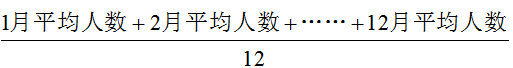 仓储配送岗位从业人数：指与企业签订劳动合同的从事仓储配送管理岗位和仓储配送作业一线操作岗位的人数，包括：叉车司机、吊车（行车）司机、电梯工、仓储管理员、仓储经理5个岗位。资产总计：指企业拥有或控制的能以货币计量的经济资源。包括各种财产、债权和其他权利。根据“资产负债表”中“资产总计”的期末数填报。固定资产：指企业为生产商品、提供劳务、出租或经营管理而持有的、使用寿命超过一个会计年度的有形资产。负债合计：指企业所承担的能以货币计量，将以资产或劳务偿付的债务，偿还形式包括货币、资产或提供劳务。主营业务收入：指企业在从事销售商品、提供劳务等主要生产经营活动中所产生的收入总额。在本表中，主营业务收入=仓储收入+配送收入+其他收入。仓储收入：指仓库租金以及仓储服务、加工包装、装卸搬运、担保品存货管理等与仓储活动相关的收入。其中：仓库租金及服务费指仓库租金收入、出入库、库存管理等收入；加工包装收入指单独签署加工包装合同所取得的收入，如加工包装指拆包装（分装）、换包装、粘贴标签等简单物理操作；装卸搬运收入指提供装卸、搬运服务而取得的收入；担保存货管理收入指企业开展担保存货管理业务所产生的收入，担保存货是指借款人（含担保人）用于担保融资，存入特定仓库的原材料、半成品、产品等（不含处于生产状态下的机床等设备），担保存货既可以是质押存货，也可以是抵押存货；其他仓储业务收入指除上述仓库租金及服务费、加工包装、装卸搬运、担保存货管理收入之外的，其他与仓储业务相关的收入（如托盘租赁等）。配送收入：指将企业存储或集结社会的多品种物品配送到市内或一定区域的一点或多点的服务收入（不包括销售收入）。其他收入：指主营业务收入中，除仓储收入、配送收入之外的收入。主营业务成本：根据“利润表”中“主营业务成本”的期末数填报。主营业务利润：指主营业务收入扣除主营业务成本、主营业务税金及附加后的利润，不包括其他业务利润、投资收益、营业外收支等因素。利润总额：根据“利润表”中“利润总额”的期末数填报。净利润：根据“利润表”中“净利润”的期末数填报。缴纳税费：指年度缴纳的各项税费总额，包括增值税、城市建设税、教育附加费、土地税、房产税、企业所得税、印花税、车船使用税及地方教育附加费等。工资总额：指一年内直接支付给企业职工的全部劳动报酬总额，包括：计时工资、计件工资、奖金、津贴和补贴、加班加点工资及特殊情况下支付的工资。固定资产投资额：指以货币形式表现的在一定时期内建造和购置固定资产的工作量以及与此有关的费用的总称。货物吞吐量：指出库与入库物品的总重量，不含出租仓库由客户自行管理的业务量。以万吨为单位。轻泡物品按3立方米折合1吨计算。平均库存量：∑每天库存量/365天。加工包装量：根据客户需求，企业对存储物品实施简单的物理性作业活动（如包装、分装、组装、打码、贴标签等）的总量，轻泡物品按3立方米折合1吨计算。配送量：指企业与客户签定合同，对存储或集结物品进行市内配送、区域配送并收取全额配送费用的运输量（不含干线运输量）。担保存货贷款总额：指企业开展担保存货管理业务，服务的客户以担保存货向银行融资、取得的贷款总额。库区或配送中心数量：指企业运营库区或配送中心的数量。库区或配送中心分布城市数量：指企业运营库区或配送中心所在城市的数量。常温仓库：指用来存储没有特殊要求的物品的仓库（与冷库、危险品仓库等专业仓库相对应），分为立体库、楼房库、平房库三种。立体库：指库房净高（库房地面至库房顶部即“梁”下的最小垂直距离）达到9米以上，可采用高层货架配以货箱或托盘储存物品，或用巷道堆垛起重机及其他机械进行操作的仓库（库房净高在8米至9米之间的仓库，可视同立体库）。层高在两层以上，每层层高在9米以上的仓库为多层立体库，面积按立体库面积计。楼房库：指两层以上、配备垂直电梯的库房，包括砖混及钢架结构。平房库：指单层库房，净高（库房地面至库房顶部即“梁”下的最小垂直距离）在6米左右的仓库（净高在6-8米的仓库，可视同平房库）。冷库：指采用人工制冷降温并具有保冷功能的仓储建筑群，包括制冷机房、变配电间等，分为冷却物冷库（冷藏库）和冻结物冷库（冷冻库）两种。统计单位采用公称容积，指冷库的净面积（不扣除柱、门斗和制冷设备所占的面积）乘以库内净高，单位为“万立方米”。冷却物冷库（冷藏库）：指温度在冻结点以上至16°C左右用于物品保鲜的仓库。冻结物冷库（冷冻库）：指温度在-15°C以下（含冰库）用于物品冷冻的仓库。空置率：仓库全年平均空置面积/仓库可使用总面积×100%。配送车辆满载率：配送车辆实际完成的货物周转量占其单车总行程与核定吨位乘积累计数的比率。配送车辆实载率＝车辆实际完成的货物周转量/Σ（单车的总行程×该车的核定吨位）×100%回程车辆空驶率：配送车辆返程时，配送车辆满载率。标准托盘：以1200×1000mm为尺寸的托盘。标准周转箱：以600×400mmw为尺寸模数的周转箱。带托盘（周转箱）配送比例：配送过程中，使用托盘（周转箱）配送量占配送总量的比例。带托盘（周转箱）配送比例=带托盘（周转箱）配送量/配送总量×100%。商品销售额：指对本个体经营户以外的单位和个人出售的商品金额（包括售给本单位消费用的商品，含增值税）。本指标反映批发和零售业在国内市场上销售商品以及出口商品的总量。物流总费用：指报告期内企业从事物流业务活动所发生的全部费用。包括企业为完成运输、储存、装卸、搬运、包装、流通加工、配送、信息等物流业务发生的全部费用。统一配送额：指企业统一配送商品的购进总额。企业类型：A公共仓储配送企业（含商贸流通企业投资的公共物流企业）□   B商贸流通企业（自营仓储配送）□企业类型：A公共仓储配送企业（含商贸流通企业投资的公共物流企业）□   B商贸流通企业（自营仓储配送）□企业类型：A公共仓储配送企业（含商贸流通企业投资的公共物流企业）□   B商贸流通企业（自营仓储配送）□企业类型：A公共仓储配送企业（含商贸流通企业投资的公共物流企业）□   B商贸流通企业（自营仓储配送）□企业类型：A公共仓储配送企业（含商贸流通企业投资的公共物流企业）□   B商贸流通企业（自营仓储配送）□是否为集团汇总：是□   否□报表汇总单位个数：□□□个 （请列出汇总单位名单：                                     ）是否为集团汇总：是□   否□报表汇总单位个数：□□□个 （请列出汇总单位名单：                                     ）是否为集团汇总：是□   否□报表汇总单位个数：□□□个 （请列出汇总单位名单：                                     ）是否为集团汇总：是□   否□报表汇总单位个数：□□□个 （请列出汇总单位名单：                                     ）是否为集团汇总：是□   否□报表汇总单位个数：□□□个 （请列出汇总单位名单：                                     ）企业基本情况企业基本情况企业基本情况企业基本情况企业基本情况注册地址：注册地址：注册地址：注册地址：注册地址：企业网址：企业网址：企业网址：企业网址：企业网址：成立期间：□□□□年□□月成立期间：□□□□年□□月专业分类：   □常温仓储配送     □低温仓储配送   专业分类：   □常温仓储配送     □低温仓储配送   专业分类：   □常温仓储配送     □低温仓储配送   专业分类：   □常温仓储配送     □低温仓储配送   企业登记注册类型：□□□ 110国有       150有限责任公司    210与港澳台商合资经营	310中外合资经营 120集体       160股份有限公司    220与港澳台商合作经营	320中外合作经营 130股份合作   170私营企业        230港澳台商独资	330外资企业 140联营企业   190其他内资企业    240港澳台商投资股份有限公司    340外商投资股份有限公司企业登记注册类型：□□□ 110国有       150有限责任公司    210与港澳台商合资经营	310中外合资经营 120集体       160股份有限公司    220与港澳台商合作经营	320中外合作经营 130股份合作   170私营企业        230港澳台商独资	330外资企业 140联营企业   190其他内资企业    240港澳台商投资股份有限公司    340外商投资股份有限公司企业登记注册类型：□□□ 110国有       150有限责任公司    210与港澳台商合资经营	310中外合资经营 120集体       160股份有限公司    220与港澳台商合作经营	320中外合作经营 130股份合作   170私营企业        230港澳台商独资	330外资企业 140联营企业   190其他内资企业    240港澳台商投资股份有限公司    340外商投资股份有限公司企业登记注册类型：□□□ 110国有       150有限责任公司    210与港澳台商合资经营	310中外合资经营 120集体       160股份有限公司    220与港澳台商合作经营	320中外合作经营 130股份合作   170私营企业        230港澳台商独资	330外资企业 140联营企业   190其他内资企业    240港澳台商投资股份有限公司    340外商投资股份有限公司企业登记注册类型：□□□ 110国有       150有限责任公司    210与港澳台商合资经营	310中外合资经营 120集体       160股份有限公司    220与港澳台商合作经营	320中外合作经营 130股份合作   170私营企业        230港澳台商独资	330外资企业 140联营企业   190其他内资企业    240港澳台商投资股份有限公司    340外商投资股份有限公司服务项目 ( 可多选 )：（01）仓库租赁□  （02）仓储服务（含内部仓储）□  （03）配送服务（含内部配送）□  （04）加工包装□  （05）装卸搬运□ （06）担保存货管理□  （07）其他□（干线运输□   分销□   代理采购□   其他□）服务项目 ( 可多选 )：（01）仓库租赁□  （02）仓储服务（含内部仓储）□  （03）配送服务（含内部配送）□  （04）加工包装□  （05）装卸搬运□ （06）担保存货管理□  （07）其他□（干线运输□   分销□   代理采购□   其他□）服务项目 ( 可多选 )：（01）仓库租赁□  （02）仓储服务（含内部仓储）□  （03）配送服务（含内部配送）□  （04）加工包装□  （05）装卸搬运□ （06）担保存货管理□  （07）其他□（干线运输□   分销□   代理采购□   其他□）服务项目 ( 可多选 )：（01）仓库租赁□  （02）仓储服务（含内部仓储）□  （03）配送服务（含内部配送）□  （04）加工包装□  （05）装卸搬运□ （06）担保存货管理□  （07）其他□（干线运输□   分销□   代理采购□   其他□）服务项目 ( 可多选 )：（01）仓库租赁□  （02）仓储服务（含内部仓储）□  （03）配送服务（含内部配送）□  （04）加工包装□  （05）装卸搬运□ （06）担保存货管理□  （07）其他□（干线运输□   分销□   代理采购□   其他□）机械化作业率：□□%机械化作业率：□□%机械化作业率：□□%机械化作业率：□□%机械化作业率：□□%是否使用管理信息系统：是□  否□是否使用管理信息系统：是□  否□是否使用管理信息系统：是□  否□是否使用管理信息系统：是□  否□是否使用管理信息系统：是□  否□企业经营情况（A、B两类企业按标注填写）企业经营情况（A、B两类企业按标注填写）企业经营情况（A、B两类企业按标注填写）企业经营情况（A、B两类企业按标注填写）企业经营情况（A、B两类企业按标注填写）	指标名称	计量单位计量单位代码本年度本年度甲丙丙乙11一、规模指标（A、B）—————年平均从业人数人人101其中：仓储配送岗位从业人数人人103二、效益指标（A）—————资产总计万元万元201        其中：固定资产万元万元202负债合计万元万元203主营业务收入万元万元204        仓储收入万元万元205            其中：仓库租金及服务费万元万元206                  加工包装收入万元万元207                  装卸搬运收入万元万元208                  担保存货管理收入万元万元209                  其他仓储业务收入万元万元210        配送收入万元万元    其他收入万元万元212主营业务成本万元万元213主营业务利润万元万元利润总额万元万元214净利润万元万元215——三、贡献度指标（A）———缴纳税费万元万元301其中：增值税万元万元工资总额万元万元302固定资产投资额万元万元303    其中：新建仓库投资万元万元仓储业务指标———仓储业务指标———仓储业务指标———仓储业务指标———仓储业务指标———仓储业务指标———四、业务量指标（A、B）———    货物吞吐量万吨万吨401    平均库存量万吨万吨402    加工包装量万吨万吨403担保存货贷款总额万元万元406五、仓库设施（A、B）———库区或配送中心数量个个库区或配送中心分布城市数量      个个个    自有仓库万平方米万平方米502        其中：立体仓库万平方米万平方米503              楼房库万平方米万平方米504              平房库万平方米万平方米505              冷却物冷库（冷藏库）万立方米万立方米511              冻结物冷库（冷冻库）万立方米万立方米512    租用仓库万平方米万平方米506        其中：立体仓库万平方米万平方米507              楼房库万平方米万平方米508              平房库万平方米万平方米509              冷却物冷库（冷藏库）万立方米万立方米511              冻结物冷库（冷冻库）万立方米万立方米512六、仓库租金（不含服务费）（A）———立体库元/平方米·天元/平方米·天601楼房库元/平方米·天元/平方米·天602平房库元/平方米·天元/平方米·天603冷却物冷库（冷藏库）元/立方米·天元/立方米·天604——冻结物冷库（冷冻库）元/立方米·天元/立方米·天605七、仓库空置率（A、B）  ———立体库%%701楼房库%%702平房库%%703冷却物冷库（冷藏库）%%704冻结物冷库（冷冻库）%%705配送及标准化指标——————配送及标准化指标——————配送及标准化指标——————配送及标准化指标——————配送及标准化指标——————配送及标准化指标——————八、配送业务指标（A、B）———    配送辐射范围———        其中：辐射地级及以上市（区）数量个个              辐射县（区、镇）数量个个              配送终端客户数量个个    配送量万吨万吨九、配送车辆———    配送车辆满载率%%    回程车辆空驶率%%十、标准化指标（A、B）———    标准托盘（周转箱）数量个个        其中：自有托盘（周转箱）数量个个              租用托盘（周转箱）数量个个    带托盘（周转箱）配送比例%%十一、商贸流通企业特殊物流指标（B）十一、商贸流通企业特殊物流指标（B）十一、商贸流通企业特殊物流指标（B）十一、商贸流通企业特殊物流指标（B）十一、商贸流通企业特殊物流指标（B）十一、商贸流通企业特殊物流指标（B）商品销售额万元万元物流总费用万元万元        其中：仓储费用万元万元              配送费用万元万元     统一配送额万元万元         其中：生鲜农产品配送额万元万元